WAHZHAZHE* CHOICE BOARDDIRECTIONS: Choose 1 square from each column.  Watch the video or explore the site.  While doing so, ask yourself, “What does the video tell you about the Osage Nation? How might the videos be a response to the reign of terror?”*Wahzhazhe – “People of the Middle Waters,” the name that the Osage people call themselvesTraditionsDancingFoodJourney of the Osage(video)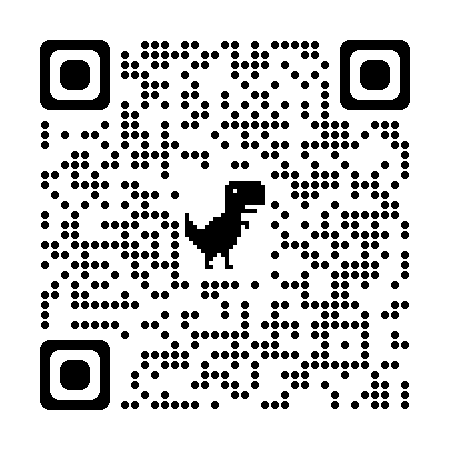 Osage Nation Sesquicentennial Preservation Video
(video)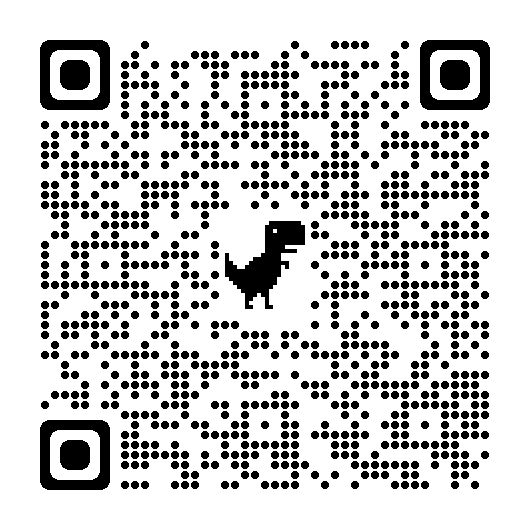 Intergenerational Cooking(video)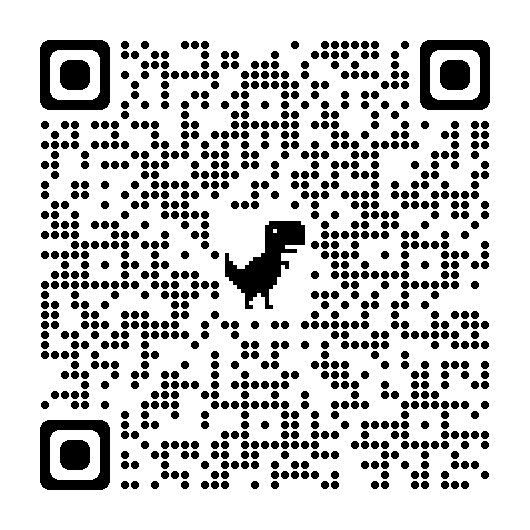 Language Preservation(video)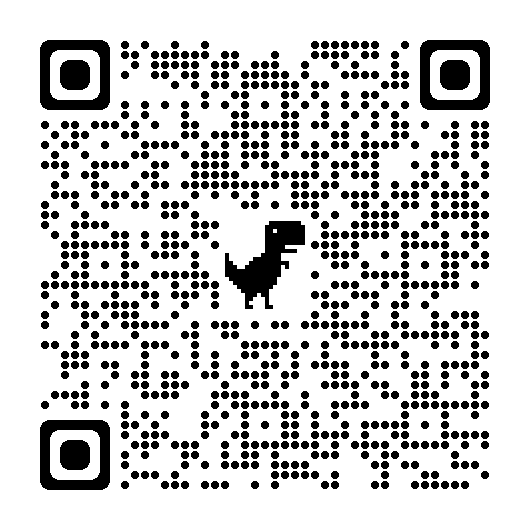 A Speech by Harry Red Eagle, Sr. at the annual Inlonshka dances (video)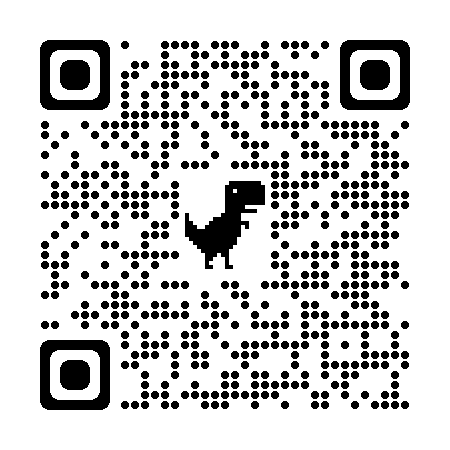 Frybread(video)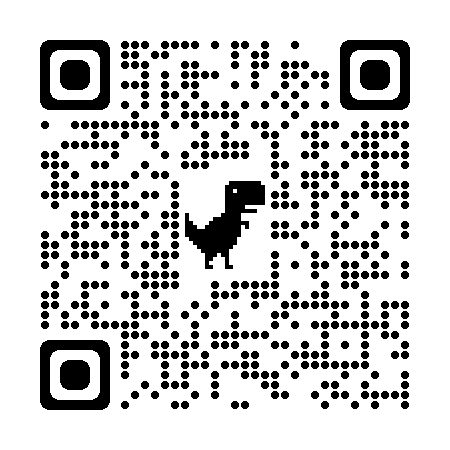 Creativity 2020: Art from Our Community(online exhibit)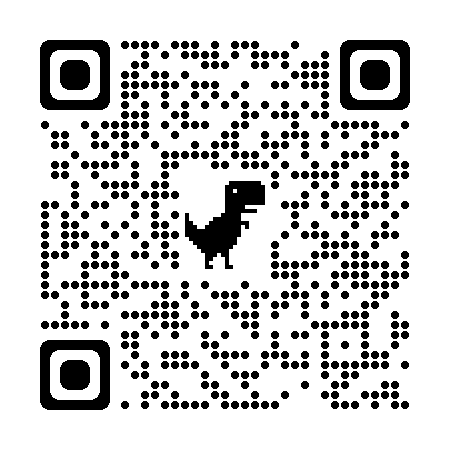 Ribbon work (video)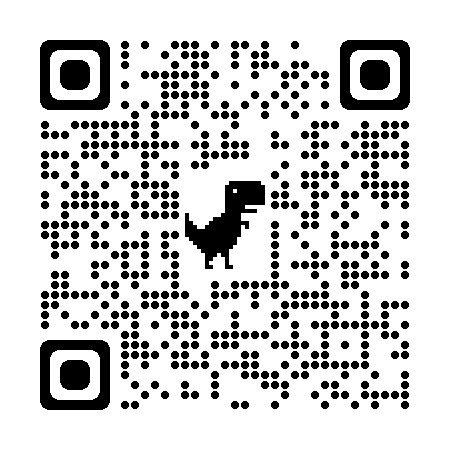 Dana Daylight and the “Killers of the Flower Moon” film(video)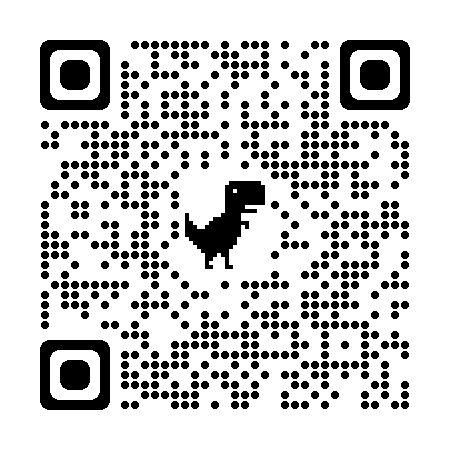 